ÚSTAV PRO ČESKOU LITERATURU AV ČR, v. v. i.Na Florenci 1420/3, 110 00 Praha 1,   +420 234 612 116e-mail: literatura@ucl.cas.cz; www.ucl.cas.czTisková zpráva:Den s knihou Lenky Jungmannové Příběhy obyčejných šílenství Praha, 21. 10. 2015 – V úterý 10. listopadu 2015 od 13 hodin (v zasedací místnosti ÚČL AV ČR, v.v.i., Na Florenci 3, Praha 1) se uskuteční Den s knihou Lenky Jungmannové Příběhy obyčejných šílenství („Nová vlna“ české dramatiky po roce 1989), na němž bude představena jmenovaná publikace a také jí předcházející autorčina ediční činnost v oblasti současné české dramatiky – knihy L. Lagronové (Hry, Větrné mlýny, Brno 2010), Davida Drábka (Aby se Čechům ovary zachvěly a Dětem!, Nakladatelství Akropolis, Praha 2011 a 2013) a Petra Zelenky (Obyčejná šílenství, Nakladatelství Akropolis, Praha 2014).Monografie Příběhy obyčejných šílenství („Nová vlna“ české dramatiky po roce 1989) (248 stran, Akropolis, Praha 2014) je první českou vědeckou prací, která se věnuje fenoménu „nové dramatiky“. Monografie ukazuje polistopadovou „novou vlnu“ původní české dramatiky jakožto jedinečný fenomén: zkoumá ji na pozadí celoevropského hnutí (New European Drama), všímá si jejích zdrojů (britské, německé aj. dramatiky) a uměleckých vlivů (literatura, film, televize), sleduje její prezentaci v médiích (odborných i kulturních časopisech, rozhlase, popř. v televizi a na internetu), referuje o událostech, které tvorbu či uvádění těchto her provázely, i o aktivitách, které sloužily k jejich propagaci (ceny, přehlídky aj.). 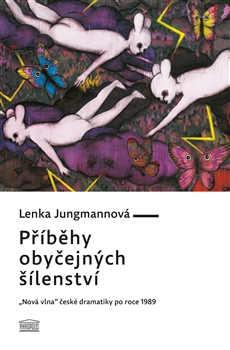 Autorka také teoreticky vymezuje zkoumanou problematiku a snaží se definovat jednotlivé tendence, žánry či typy her této dramatiky; především se zabývá současnou groteskou – tzv. coolness dramatem, politickým dramatem, ženským dramatem, „dokumentárním“ dramatem atp. V přehledovém závěru první části knihy pak představuje české dramatiky nejmladších dvou generací. Druhá část práce sestává z šesti esejů, které interpretují dílo nejvýznamnějších autorů „nové vlny“: Lenky Lagronové, Davida Drábka, Jiřího Pokorného, Ivy Klestilové (Volánkové), Petra Zelenky a Petra Kolečka. Monografie postihuje stěžejní jev současné české literatury a divadla, a protože výzkumu předcházel náročný sběr materiálu, lze ji vnímat také jako svého druhu autorčino svědectví o daném uměleckém dění. Součástí knihy jsou historiografické odkazy na inscenace her „nové vlny“, cizojazyčné resumé a jmenný rejstřík.Práci na knize umožnila podpora Grantové agentury AV (v letech 2009–2011) a její vydání podpořilo Ministerstvo kultury ČR.Program Dne s knihou Lenky Jungmannové Příběhy obyčejných šílenství13.00 – představení knih pro média, studenty, odbornou a kulturní veřejnost13.30 – debata o fenoménu „nové drama“ mezi autorkou knihy PhDr. Lenkou Jungmannovou, Ph.D., a prof. PhDr. Vladimírem Justem, CSc., z Katedry divadelní vědy Filozofické fakulty UK, která „nové drama“ nahlédne z perspektivy literárněvědné i teatrologické14.30 – odpovědi na otázky z pléna15.00 – slavnostní uvedení knihy, jehož se účastní přední dramatik a režisér David DrábekPRODEJ KNIHY S 25% SLEVOU NA MÍSTĚ!Více informací naleznete na webových stránkách:http://akropolis.info/kniha/1452/Pribehy-obycejnych-silenstviDalší informacePhDr. Lenka Jungmannová, PhD.	jungmannova@ucl.cas.cz	mob.: 721 648 814Ing. Pavel Janáček, Ph.D.		janacek@ucl.cas.cz		mob.: 603 862 039